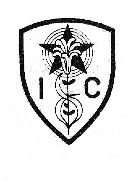 Instituto Inmaculada Concepción Valdivia			Departamento de Ciencias y Educación TecnológicaBiología/Ciencias Naturales					Profesora: Daniela Bermúdez RodríguezPAUTA DE EVALUACIÓN MODELO CIENTÍFICO “CÉLULAS” 5° BÁSICO A y BCapacidad: Expresión artística Destrezas: recrear							Valor: Libertad		Actitud: ResponsabilidadContenido: Tipos de CélulasCON LA FINALIDAD DE EVALUAR TU PROGRESO, DEBES EVNVIAR DE VUELTA LAS RESPUESTAS A LAS PREGUNTAS DE LA GUÍA ANTERIOR 3, 4 y 5 EN EL FORMATO QUE MAS TE ACOMODE, A MAS TARDAR EL MIERCOLES 8 DE ABRIL al correo electrónico: profesora_danielabermudez@hotmail.comRecrear una célula eucariota animal o vegetal y una célula procariota, a través de un modelo científico, usando materiales reciclados, nuevos o disponibles en el hogar, cumpliendo con la pauta de evaluación entregada a continuación, potenciando la responsabilidad.PAUTA EVALUACIÓN CÉLULACalidad de la construcción (sentido estético) (3 pts.)Fidelidad de la construcción (representatividad) (3 pts.)Limpieza (2 pts.)Utilización de material reciclable o disponible en casa. (3 pts.)Entrega 29 de abril (5°B), 30 de abril (5°A) (2 pts.)Estructuras claramente rotuladas. (3 pts.)Ortografía (letra clara y sin errores) (2 pts.)Facilidad para manipular y apoyar: base plana de cartón, con nombre y curso (2 pts.)Tamaño del modelo: mínimo 20 cm y máximo 30 cm) (2 pts.)Función de las estructuras y organelos en la base de cartón (clara, precisa, de corta extensión, por ejemplo: control celular, síntesis proteica, detoxificación celular, síntesis de energía, fotosíntesis, etc.) (3 pts.)Total: 25 pts.